Bērna ar funkcionāliem traucējumiem attīstības vērtēšanas kritēriju un individuālā izvērtējuma metodika 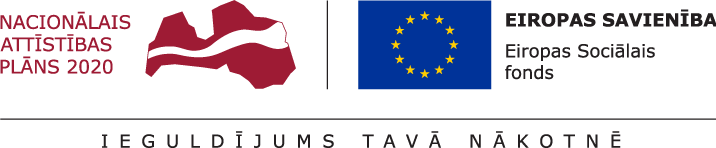 Atbilstoši Ministru kabineta 2015.gada 16.jūnijā noteikumu Nr.313 “Darbības programmas “Izaugsme un nodarbinātība” 9.2.2.specifiskā atbalsta mērķa “Palielināt kvalitatīvu institucionālai aprūpei alternatīvu sociālo pakalpojumu dzīvesvietā un ģimeniskai videi pietuvinātu pakalpojumu pieejamību personām ar invaliditāti un bērniem” 9.2.2.1.pasākuma “Deinstitucionalizācija” īstenošanas noteikumi” 32.2.2.apakšpunktam Labklājības ministrija sadarbībā ar Valsts bērnu tiesību aizsardzības inspekciju, Valsts sociālā aprūpes centra “Rīga” filiāli “Pļavnieki”, Rīgas domes Labklājības departamentu, nodibinājumu “Sociālo pakalpojumu aģentūra”, biedrību “Latvijas Kustība par neatkarīgu dzīvi”, Latvijas Ergoterapeitu Asociāciju, biedrību “Cerību spārni”, biedrību “Latvijas SOS Bērnu ciematu asociācija”, Sociālo darbinieku biedrību, Latvijas Pašvaldību sociālo dienestu vadītāju apvienību un biedrību “Profesionālo audžuģimeņu apvienība “Terēze”” ir izstrādājusi vērtēšanas kritērijus un individuālā izvērtējuma metodiku, balstoties uz starptautiskas neatkarīgo ekspertu grupas ARK izstrādātajām vadlīnijām “Vadlīnijas bērnu institucionālās aprūpes pakalpojumu deinstitucionalizācija”, Stara Zagora, Bulgārija, 2006 - 2009, kurās ir iekļauti bērnu vērtēšanas kritēriji, kurus eksperti pielietojuši, īstenojot deinstitucionalizācijas procesu Bulgārijā.Tomēr šajās vadlīnijās aprakstītie kritēriji ir darba grupas adaptēti atbilstoši Latvijas situācijai. Katra bērna izvērtēšanas dokumentu kopums sastāv no trim veidlapām (kas ir pievienoti šai metodikai):Bērna profila (1.pielikums);Bērna attīstības izvērtēšanas instrumenta (2., 3., 4., 5., 6.pielikums);Atbalsta plāna (7.pielikums).Vadlīnijas bērna attīstības izvērtēšanas instrumenta aizpildīšanai katram vecuma posmam pievienotas metodikas 2a., 3a., 4a., 5a., 6a. pielikumos.Izstrādātās metodikas mērķis:sistematizēt bērna individuālās attīstības izvērtēšanas procesu pēc vienotiem metodiskajiem principiem un kritērijiem;pielietot vienotu bērnu individuālo vajadzību izvērtēšanas metodiku deinstitucionalizācijas procesā.Mērķgrupa:Bērni ar funkcionāliem traucējumiem, kuri dzīvo ģimenē, audžuģimenē vai aizbildņu ģimenē.Sagaidāmie rezultāti:Bērnu attīstības izvērtēšana veicinās:kvalitatīvu, uz bērna individuālajām vajadzībām balstītu sociālās rehabilitācijas un sociālās aprūpes plāna (turpmāk - atbalsta ) izstrādi;bērna individuālajām vajadzībām atbilstošu pakalpojumu noteikšanu;vienotas izvērtēšanas pieejas īstenošanu bērnu deinstitucionalizācijas procesa organizēšanā;izvērtēšanas pēctecību un starpprofesionālo sadarbību, izvērtēšanas procesā iesaistoties dažādām institūcijām un profesionāļiem.Izvērtējuma uzbūve:Bērna attīstības izvērtējums ietver četras jomas:Katra joma ietver noteiktu kritēriju un indikatoru kopumu. Indikatori tiek mērīti 4 punktu vērtēšanas sistēmā:Izteikti attīstības aizture nozīmē to, ka bērns nefunkcionē atbilstoši savam vecumposmam noteiktās jomās, kuras satur konkrētā joma un atspoguļo nozīmīgu fizisku, intelektuālu, uzvedības un sociālo prasmju attīstības aizkavēšanos. Ja vidējais šo jomu rādītāju līmenis visās vai gandrīz visās attīstības jomās ir 1.0 – 1.9, tad jāparedz neatliekamu atbalsta sniegšanu bērnam.Daļēji aizturēta attīstība norāda, ka dažās fiziskās, intelektuālās, uzvedības un sociālo prasmju attīstības jomās ir novērojama aizkavēšanās. Ja vidējais šīs sfēras rādītāju daudzās attīstības jomās līmenis ir 2.0 – 2.9, tad tas norāda uz nepieciešamību sniegt bērnam specifisku atbalstu.Vecumposmam atbilstoša attīstība nozīmē, ka bērns funkcionē atbilstoši savas vecuma grupas fiziskās, intelektuālās, uzvedības un sociālo prasmju attīstības vidējiem rādītājiem. Ja vidējais šīs sfēras rādītāju līmenis ir 3.0 – 3.9, tad nav nepieciešams izteikts atbalsts bērna fiziskajai un intelektuālajai attīstībai.Attīstība virs vecumposma vidējiem rādītājiem fiziskās, intelektuālās, uzvedības un sociālo prasmju attīstības jomās ir optimāla. Ja vidējais šo rādītāju līmenis ir 4.0, tad tas norāda, ka bērns funkcionē atbilstoši, tas nozīmē virs sava vecumposma vidējiem rādītājiem.Piemērs:Ja bērns sēž bez atbalsta, tad:Ja bērns ir 6 līdz 9 mēnešus vecs un var to izdarīt, tad viņš uzrāda vecumposmam atbilstošus rādītājus. Tas tiks novērtēts ar 3.Ja bērns ir 9 mēnešu vecs un to vēl nevar izdarīt, tad viņš uzrāda aizkavētu attīstību. Tas tiks novērtēts ar 2.Ja bērns ir vecāks par 9 mēnešiem un vēl to nedara, tad uzrāda izteikti aizkavētu attīstību. Tas tiks novērtēts ar 1.Ja bērns ir vecāks par 9 mēnešiem un var to izdarīt, tad tas ir izņēmums un attiecīgais kritērijs nav piemērojams bērna novērtēšanai.Ja bērns ir jaunāks par 6 mēnešiem, un var to izdarīt, tad tas uzrāda bērna attīstību virs vecumposma vidējiem radītājiem. Tas tiek novērtēts ar 4.Ja bērns ir jaunāks par 6 mēnešiem, un nevar to izdarīt, tad tas ir izņēmums un arī šajā gadījumā attiecīgais kritērijs nav piemērojams bērna novērtēšanai.Izvērtēšanā iesaistītie speciālisti:Sociālais darbinieks, psihologs (vēlams, klīniskais psihologs), fizioterapeits vai ergoterapeits.Bērna ar funkcionāliem traucējumiem, kurš atrodas ģimenē, individuālo vajadzību izvērtēšanai ergoterapeitu vai fizioterapeitu piesaista, ņemot vērā bērna vecumu, briedumu, vai citus pamatotus argumentus, atbilstoši bērna vajadzībām. Izvērtēšanā iesaistīto speciālistu atbildība:izstrādāt izvērtēšanas laika grafiku;informēt bērna likumiskos pārstāvjus un audžuģimenes par bērna izvērtēšanu, t.sk., veidot sadarbību ar bērna likumiskajiem pārstāvjiem vai aprūpētājiem;primāri veikt bērna novērošanu izvērtēšanas laikā;pēc iespējas noskaidrot bērna viedokli un iesaistīt bērnu individuālā sociālās aprūpes vai sociālās rehabilitācijas plāna (turpmāk – atbalsta ) izstrādē;apkopot informāciju, kas iegūta no bērna, bērna likumiskajiem pārstāvjiem vai aprūpētājiem, ģimenes locekļiem un citām atbalsta personām;30 dienu laikā pēc individuālās izvērtēšanas pabeigšanas izstrādāt kvalitatīvu, uz bērna vajadzībām orientētu atbalsta plānu;sagatavot atbalsta plānu bērniem ar funkcionāliem traucējumiem divos eksemplāros, vienu nododot glabāšanā ģimenei, kurā dzīvo bērns ar funkcionāliem traucējumiem, bet otru – tās pašvaldības sociālajā dienestā, kuras administratīvajā teritorijā bērns ar funkcionāliem traucējumiem faktiski dzīvo (ja tiek vērtēts bērns, kas dzīvo ģimenē); izstrādāto atbalsta plānu elektroniskās versijas nodot plānošanas reģioniem, norādot, kur atrodas oriģināli;apkopot izvērtēšanas laikā iegūto informāciju un nodot plānošanas reģioniem;gadījumos, ja izvērtēšanas laikā speciālistu komanda secina, ka bērns ir cietis no vardarbības vai kāda cita pret bērnu vērsta noziedzīga nodarījuma, speciālistu komandai ir pienākums ziņot policijai vai citai tiesībsargājošai iestādei atbilstoši Bērnu tiesību aizsardzības likuma 51.panta trešajai daļai.Sagatavošanās izvērtēšanai:izveidot laika grafiku;plānot pietiekamu laiku katra bērna izvērtēšanai;izprast bērna attīstības izvērtējuma saturu;izprast bērna attīstības izvērtēšanas/intervēšanas vadlīnijas;speciālistiem, ja tas iespējams, izvērtēšanas procesa neizmantot elektroniskās ierīces.Izvērtēšanas norise:viena bērna izvērtēšanas process var ilgt vidēji 4 stundas;bērna attīstības izvērtējuma bērna profilu (BP) vēlams aizpildīt pirms bērna izvērtēšanas procesa (sociālais darbinieks, kas jau strādā ar bērnu, aizpilda BP);izvērtēšanas procesa sākumā speciālistu komandai gan bērnu (ja tas iespējams), gan bērna likumiskos pārstāvjus vai aprūpētājus ir jāiepazīstina ar sevi un ar izvērtēšanas mērķiem;izvērtēšanas procesā speciālisti iepazīstas ar bērna līdzšinējiem izvērtējumiem (piemēram, individuālajiem rehabilitācijas plāniem), ja tādi ir, un nepieciešamības gadījumā ņem vērā tajā iekļautos pasākumus, lai salīdzinātu bērna attīstības un funkcionēšanas dinamiku un noteiktu bērna nepieciešamos atbalsta pasākumus;pamata informācijas sniedzēji izvērtēšanas procesā ir bērns, bērna likumiskie pārstāvji vai aprūpētāji u.c. personas, kuru viedoklis ir nepieciešams kvalitatīva atbalsta plāna izstrādē, atkarībā no bērna vecuma, brieduma un konkrētā bērna situācijas.Ieteicamās izvērtēšanas pieejas :Svarīgākās/ieteicamās darbības, kuru laikā var novērtēt bērna attīstību un funkcionalitāti atbilstoši bērna vecumam:spēles, sporta spēles,zīmēšana,darbošanās ārā,mācības, darbs grupā, ikdienas komunikācija,padziļināta saruna/intervija (pamata informācijas sniedzējs izvērtēšanas procesā ir bērns (ja tas ir iespējams atbilstoši bērna vecumam), sarunā/intervijā piedalās bērna likumiskie pārstāvji vai aprūpētāji u.c. personas, kuru viedoklis ir nepieciešams kvalitatīva atbalsta plāna izstrādē, atkarībā no bērna vecuma, brieduma un konkrētā bērna situācijas).Bērnu ar funkcionāliem traucējumiem izvērtēšanai īpašu uzmanību pievērst tieši alternatīvās komunikācijas līdzekļu izmantošanai. Kopumā izvērtēšanas instrumentu un pieeju izvēle ir atkarīga no bērna vecuma un brieduma.Bērna attīstības izvērtēšanai ieteicams izmantot šādas metodes:Novērošana. Tehnika tiek izmantota, lai apkopotu informāciju un rūpīgi vērotu pašu bērnu. Novērošanas laikā uzmanība tiek fokusēta uz pašu bērnu:kā bērns sadarbojas ar citiem bērniem;kā bērns uzvedas vienatnē;kā bērns sadarbojas ar pieaugušajiem, veicot dažādas aktivitātes mājās un ārpus mājas.Lai novērošanā iegūto informāciju varētu uzskatīt par ticamu, bērnu nepieciešams novērot konkrētu laika posmu (ne mazāk par 3 stundām).Intervēšana ir galvenā informācijas iegūšanas metode. Pamatinformāciju sniedz bērna likumiskie pārstāvji un audžuģimene un, ja tas iespējams, bērns. Intervija ir strukturēta. Intervētājs koncentrējas uz specifiskiem jautājumiem. Sniegtās atbildes dod iespēju novērtēt bērna attīstības izvērtējuma jomas.Intervēšanas nosacījumi:izmantot alternatīvās komunikācijas līdzekļus, ja tas nepieciešams; radīt drošu vidi un labvēlīgu atmosfēru;izskaidrot intervijas sākumā, ka specifiskie jautājumi tiks uzdoti, lai apkopotu informāciju par bērna attīstību un nepieciešamajiem pakalpojumiem;informēt intervējamo, ka intervijas laikā tiks veiktas piezīmes;uzdot plašus, atvērtus jautājumus saistībā ar konkrēto sfēru;nodrošināt, lai visa specifiskā informācija, izmantojot šo instrumentu, tiek izskaidrota intervēšanas laikā (specifiskā informācija dotajās instrumenta kategorijās paredz specifiskus jautājumus tās izklāstīšanai (skatīt intervijas protokolu));neapstrīdēt intervējamā atbildes. Iegūtā informācija tiek uzskatīta par noderīgu, lai noteiktu bērna attīstību;saglabāt intervijas fokusu, pievēršot uzmanību tam, lai visi jautājumi ir atbildēti;intervijas laikā ar precizējošiem jautājumiem pārliecinieties, vai ir saprasts intervējamā teiktais;intervijas beigās, uzdot dažādus vispārīgus atvērtus jautājumus intervējamam, lai noskaidrotu, vai ir vēl kaut kas, ko tas vēlas pastāstīt par bērnu;intervijas beigās, pateikties intervējamajam par laiku un sniegto informāciju un izskaidrot, kādā veidā tālāk tiks apstrādāta saņemtā informācija un sasniegts izvērtēšanas mērķis.Izvērtēšana ir process, kuru izmanto, lai noteiktu bērna stāvokli, situāciju, raksturlielumus u.c. rādītājus. Speciālistiem bērnu individuālajai izvērtēšanai ieteicams izmantot šādus instrumentus:Bērnu izvērtēšanas instrumenti:Prasības speciālistiemIepirkuma procedūrā piesaista speciālistus:kas atbilst Bērnu tiesību aizsardzības likuma 72.panta prasībām;kam ir 2.līmeņa augstākā profesionālā izglītība konkrētajā jomā, psihologiem ir jāatbilst Psihologu likumā noteiktajām prasībām; kam ir pieredze darbā ar mērķa grupu iepriekšējo 3 gadu laikā, psihologiem ir jābūt profesionālās darbības pieredzei bērnu un ģimenes izpētē iepriekšējo 5 gadu laikā.CV pievienot:rekomendācijas no iepriekšējās darba vietas vai sadarbības partnera;instrumentu izmantošanas pieredzes aprakstu; apliecinājums/sertifikātus/apliecības u.c. dokumentu kopijas par konkrētā instrumentu apguvi (izņemot Bartela skalas instrumenta apguvi).Speciālistu komandas uzdevumi*Informāciju par bērna veselības stāvokli sociālajam darbiniekam sniedz bērna likumiskie pārstāvji sadarbībā ar ģimenes ārstu.** to var veikt jebkurš no komandas speciālistiem, par to komandai iepriekš vienojoties, vai arī plānošanas reģiona atsevišķi nozīmēts cilvēks.Atbalsta plāna izstrādes galvenie principi:1. Veicot izvērtējumu bērnam ar funkcionāliem traucējumiem, kurš dzīvo ģimenē, jāievēro princips, ka speciālisti izvērtēšanas brīdī nevar būt dominējoši (jāievēro princips, ja ģimenes locekļi ir divi, tad arī vienlaikus pārstāvji no speciālistu komandas ir divi).2. Izstrādājot atbalsta plānu ievēro “Vadlīnijas bērna ar funkcionāliem traucējumiem individuālais sociālās aprūpes vai sociālās rehabilitācijas plāna aizpildīšanai” (7a pielikums) un šādus galvenos nosacījumus: 2.1.sadaļā “Bērna sociālo vajadzību, veselības un funkcionēšanas spēju raksturojums” kolonnā “Raksturojums” sniedz gala komentāru par izvērtēšanas kritērijos iegūto rezultātu, atbilstību bērna vecumposma attīstības līmenim, kā arī jānorāda, kādas funkcionālās spējas bērnam jāpilnveido;2.2. sadaļā “Bērna problēmu un vajadzību pēc pakalpojumiem definējums” norāda galvenos secinājumus par pakalpojumiem, kas bērnam ir nepieciešami, lai uzlabotu bērna attīstību;2.4.sadaļā “Atbalsta plāna mērķis un uzdevumi” norāda galvenos izvirzītos mērķus bērna attīstībai gan ilgtermiņā, gan īstermiņā . 2.4.Saņemto, pieejamo un nepieciešamo resursu sadaļā (piemēram, “Kādus resursus bērns šobrīd saņem”) jāapraksta pakalpojumi, ko patlaban bērns saņem; pakalpojumi, kas ģimenei ir zināmi dzīvesvietas pašvaldībā (tuvākajā apkārtnē) un ko bērns potenciāli varētu izmantot, bet dažādu šķēršļu dēļ nesaņem, kā arī pakalpojumi, kas nav pieejami, bet ir nepieciešami bērna pilnvērtīgas attīstības nodrošināšanai;2.5. Sadaļā “Veicamie pasākumi” norāda uzdevumus, kas jāveic gan plānošanas reģionam, gan pašvaldībai, kurā bērns atrodas, gan arī ģimenei. Informāciju nepieciešams norādīt, jo pie atkārtotas izvērtēšanas tā ļaus secināt, vai plānotie pasākumi ir īstenoti un kas nepieciešams nākotnē bērna attīstībai;2.6. Sadaļā “Individuālā izvērtējuma sagatavošanai notikušo konsultāciju skaits un ilgums” un “Individuālā izvērtējuma procesuālais apraksts” apraksta notikušo izvērtējuma procesu – kādā veidā tika organizēta izvērtēšana, kur tā tika veikta, cik ilgi izvērtēšana tika veikta, kādi speciālisti piedalījās utt. 2.7. Sadaļā “Ar plānā iekļautajiem pasākumiem iepazinos” aizpildīšanas brīdī ir svarīgi, ka ģimenes pārstāvim ir izskaidroti atbalsta plānā noteikto uzdevumu/pasākumu būtība un tālākie soļi, ko pārstāvis apliecina ar savu parakstu.2.8.Pēc iespējas ir nepieciešams izskaidrot atbalsta plāna iekļauto pasākumu saturu un tālākās darbības arī bērnam (vienlaikus nodrošinot bērna viedokļa uzklausīšanu).2.9. Sociālā rehabilitācija ir pasākumu kopums, kas, pamatojoties uz personas sociālās situācijas un funkcionālo traucējumu izvērtēšanu, nodrošina viņas fizisko, psiholoģisko un sociālo prasmju un spēju attīstīšanu vai atgūšanu, lai iekļautos sabiedrībā. Tādēļ atbalsta plānā iekļautie sociālās rehabilitācijas pakalpojumi var ietvert bērnam nepieciešamos pasākumus sociālās, medicīnas, izglītības, psiholoģiskā atbalsta u.c. jomās. Piemēram, psiholoģiskās jomas atbalsts (piem. psihologa konsultācijas, mūzikas terapija, silto smilšu terapija, TERA spēle u.c.) ir aktivitāšu kopums bērnu attīstības, uzvedības un psihisko traucējumu veidošanās risku mazināšanai, tādējādi radot priekšnoteikumus personas veselīgai attīstībai un veiksmīgai pašrealizācijai, savukārt izglītības jomas atbalsts (piem. speciālais/attīstošais pedagogs, logopēds, Montesori terapija, Portridžas programma, ABA terapija u.c.) ietver nepieciešamos pasākumus/darba metodes vai metožu kopumu bērna ar funkcionāliem traucējumiem atbalstam, lai iemācītu un palīdzētu viņam piedalīties visos sociālās un kultūras dzīves procesos kā jebkuram sabiedrības loceklim. Medicīniskās rehabilitācijas pasākumi (piem. ergoterapija, fizioterapija, uztura speciālista, dermatologa konsultācijas u.c.)  bērniem ar funkcionāliem traucējumiem nodrošina funkcionālo traucējumu radīto ierobežojumu mazināšanu vai novēršanu, veicinot un attīstot bērna dalību ikdienas dzīves nodarbēs, veselību un labklājību visos dzīves aspektos. Atbalsta plānā tiek ietverti visi pakalpojumi, kas nepieciešami bērna pilnvērtīgai attīstībai. Vienlaikus, atbilstoši normatīvajam regulējumam, paredzētos sociālās rehabilitācijas pakalpojumus nodrošina sociālo pakalpojumu sniedzēju reģistrā reģistrēti pašvaldību izveidotie vai pašvaldības piesaistītie sociālo pakalpojumu sniedzēji, ārstniecības personu un ārstniecības atbalsta personu reģistrā vai ārstniecības iestāžu reģistrā reģistrēti pakalpojumu sniedzēji vai psihologs, kurš nesniedz sociālo pakalpojumu reģistrā reģistrētu pakalpojumu un atbilst Psihologu likumā noteiktajām psihologa profesionālās darbības prasībām. Vairāku pakalpojumu sniegšana iepriekšminētajos reģistros atsevišķi kā pakalpojums netiek reģistrēta (piemēram, interešu izglītības pedagogs, sociālais pedagogs, speciālais/attīstošais pedagogs, Montesori terapija, ABA terapija utml,), tādējādi speciālisti šos pakalpojumus vai terapijas (darba metodes vai metožu kopums, ar kuru palīdzību sasniedz mērķi - piemēram, attīstīt/pilnveidot/uzturēt prasmes, mazināt ietekmi vai neatbilstošas uzvedības izpausmes) var sniegt pie tāda pakalpojuma sniedzēja (piem. dienas aprūpes centrā vai pašvaldības sociālās dienesta struktūrvienībā), kas reģistrēts sociālo pakalpojumu sniedzēju reģistrā. Turpmākajā darbā atbalsta plānu aktualizē atbilstoši normatīvajiem aktiem par prasībām sociālo pakalpojumu sniedzējiem.A.Grīnberga, tel.67021689Anna.Grinberga@lm.gov.lv19-I/3309Iestāde: Labklājības ministrijaStruktūrvienība:Bērnu un ģimenes politikas departamentsDokumenta nosaukums:Bērna ar funkcionāliem traucējumiem attīstības vērtēšanas kritēriju un individuālā izvērtējuma metodika Dokumenta nosaukums:Bērna ar funkcionāliem traucējumiem attīstības vērtēšanas kritēriju un individuālā izvērtējuma metodika Dokumenta nosaukums:Bērna ar funkcionāliem traucējumiem attīstības vērtēšanas kritēriju un individuālā izvērtējuma metodika Sagatavoja: Sociālās iekļaušanas politikas departamentsApstiprināts:valsts sekretārs I.AlliksVariants:4Datums:06.03.2019.Nr.1/IETLapu skaits9Fiziskā attīstībaAttiecas uz bērna spējām īstenot aktivitātes, izmantojot savu motoriku, iekļaujot pašaprūpes spējasIntelektuālā attīstībaAttiecas uz bērna spējām izprast, domāt, iegaumēt informāciju un spēju veidot un izmantot spriedumusSociālās prasmesAttiecas uz bērna spējām sadarboties ar citiem (vienaudžiem un pieaugušajiem) mājas vidē un ārpus tāsUzvedībaAttiecas uz bērna spējām darboties un izteikt seviKritērijsVērtējumsNav attiecināms bērna izvērtēšanaiN/AUzrāda bērna vecumam izteiktu attīstības aizturi1Uzrāda bērna vecumam daļēju attīstības aizturi2Uzrāda bērna vecumam atbilstošu attīstību3Uzrāda attīstību virs bērna vecumam atbilstošiem vidējiem rādītājiem4Bērnu vecumsIzvērtēšanas instruments0 – 3 gadiMinhenes funkcionālās attīstības diagnostika (MFAD)4 – 7 gadi Bērnu prasmju novērtējums (PEDI)3 – 18 gadi Kognitīvo spēju izpēte ar Vudkoka – Džonsona kognitīvo spēju testu3 – 8 gadiBērnu funkcionālās neatkarības mērījums (WeeFIM)4 – 18 gadiABAS-II Adaptīvo spēju un prasmju izvērtējums0 – 18 gadi Bartela skala1.Sociālais darbinieks1) vadīt un koordinēt piesaistīto speciālistu komandas darbu;2) izvērtēt bērna funkcionālās spējas, pašaprūpes un sociālās prasmes, t.sk. izvērtē bērna sociālo situāciju (attiecības ar bioloģiskajiem vecākiem, radiniekiem - brāļiem, māsām u.c.); 3) pieprasīt informāciju par bērna fizisko attīstību un veselību*;4) komunicēt ar ģimeni par izvērtēšanas uzsākšanu;5) izstrādāt atbalsta plānu (apkopot speciālistu sniegtos rezultātus);6) komunicēt ar pašvaldības iestāžu speciālistiem (pakalpojumu nodrošināšana pašvaldībā);7) nodrošināt atgriezenisko saiti ar ģimeni (izskaidro atbalsta plāna saturu un tālākās darbības).2.Psihologs (vēlams klīniskais psihologs)1) noteikt psihiskos, fiziskos un citus raksturlielumus (piemēram, intelektu, spējas, noslieces, iespējas), interpretēt un novērtēt rezultātus;2) analizēt iedzimtības, sociālo, profesionālo un citu faktoru ietekmi uz personības domāšanu un izturēšanos;3) veikt psiholoģisku testēšanu, anketēšanu, intervēšanu;4) informēt bērnu un likumiskos pārstāvjus vai aprūpētājus par izpētes gaitu;5) veikt indivīda psiholoģisko izpēti (novērtēšanu);6) pētīt psiholoģiskos faktorus, kā arī emocionālos personības traucējumus;7) nodot izvērtēšanas laikā iegūto informāciju sociālajam darbiniekam un iesaistīties atbalsta plāna izstrādē.3.Fizioterapeits1) veikt bērna anamnēzes ievākšanu par veselības stāvokli, to iespaidojošajiem faktoriem;2) veikt bērna statiskās pozas (piemēram, stājas un sēdus pozas) un funkcionālo aktivitāšu, jeb spējas veikt pozu maiņu un ikdienas aktivitātes, novērtēšanu.3) novērtēt locītavu osteokinemātiskās un artrokinemātiskās kustības;4) veikt bērna muskuļu funkciju un līdzsvara novērtēšanu;5) veikt pacienta neiroloģisko izmeklēšanu (piemēram, ādas virspusējās un dziļās jušanas pārbaude, automātiskās reakcijas, primitīvie refleksi, cīpslu refleksi);6) veikt kustību balsta sistēmas palpatoro izmeklēšanu;7) veikt bērna izmeklēšanā nepieciešamos speciālos testus (piemēram, locītavu aktīvās un pasīvās stabilitātes testus) un novērtē viņa funkcionālās spējas pēc speciālām skalām;8) nodot izvērtēšanas laikā iegūto informāciju sociālajam darbiniekam un iesaistīties atbalsta plāna izstrādē.4.Ergoterapeits1) novērtēt bērna nodarbes veikšanu, izmantojot ticamas un pamatotas izmeklēšanas metodes;2) novērtēt vides faktorus; 3) noteikt nodarbes veikšanas komponentus un vides apstākļus, kuri rada nodarbes veikšanas grūtības.4) noskaidrot bērna spējas un resursus, kas var tikt izmantoti nodarbes veikšanas procesā.5) apkopot izmeklēšanas rezultātus un sniedz ieteikumus par nepieciešamo terapiju;6) nodot izvērtēšanas laikā iegūto informāciju sociālajam darbiniekam un iesaistīties atbalsta plāna izstrādē.5.Koordinators (ja plānošanas reģions uzskata par nepieciešamu)**1) vada un koordinē piesaistīto speciālistu komandas darbu un bērnu izvērtēšanas procesu;2) līdzdarbojas atbalsta plānu izstrādē.